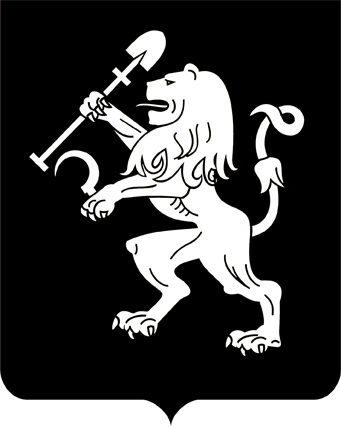 АДМИНИСТРАЦИЯ ГОРОДА КРАСНОЯРСКАРАСПОРЯЖЕНИЕО внесении изменения в распоряжение администрации города от 23.03.2022 № 76-рВ целях обеспечения эффективного выполнения полномочий           рабочей группы по вопросам перераспределения бюджетных ассигнований в 2022 году, в связи с изменениями в кадровом составе администрации города, руководствуясь статьями 41, 58, 59 Устава города Крас-ноярска:1. Внести изменение в распоряжение администрации города                   от 23.03.2022 № 76-р «О создании рабочей группы по вопросам перераспределения бюджетных ассигнований в 2022 году», изложив                 приложение 2 к распоряжению в редакции согласно приложению                к настоящему распоряжению. 2. Настоящее распоряжение опубликовать в газете «Городские           новости» и разместить на официальном сайте администрации города.Глава города                                                                               В.А. ЛогиновПриложение к распоряжениюадминистрации города от ____________ № _________«Приложение 2к распоряжению администрации города от 23.03.2022 № 76-рСОСТАВ рабочей группы по вопросам перераспределения бюджетных ассигнований в 2022 году29.11.2022№ 329-рШувалов Алексей Борисович–первый заместитель Главы города, руководитель рабочей группы;Одинцов Роман Валериевич–первый заместитель Главы города – руководитель департамента финансов, заместитель руководителя рабочей группы;Криволуцкая Ирина Николаевна–заместитель руководителя департамента финансов администрации города, секретарь рабочей группы;Алдашова Светлана Григорьевна–председатель Контрольно-счетной палаты города Красноярска (по согласованию);Андреев Дмитрий Иванович–заместитель председателя постоянной комиссии по городскому самоуправлению Красноярского городского Совета депу-татов (по согласованию);Антипина Ирина Рэмовна–заместитель Главы города – руководитель департамента экономической политики               и инвестиционного развития;АнтоновДенис Александрович–заместитель Главы города по общественно-политической работе – руководитель департамента социального развития;БиезайсИгорь Петрович–руководитель юридического управления администрации города; Боков Александр Леонидович–заместитель начальника мобилизационного отдела департамента Главы города администрации города; Дюков Вячеслав Игоревич–председатель постоянной комиссии по градостроительству и дорожно-транспортной инфраструктуре Красноярского городского Совета депутатов (по согласованию);ЕфимовичТатьяна Викторовна–руководитель муниципального казенного учреждения «Центр предоставления мер социальной поддержки жителям города Красноярска»;КачановаОльга Владимировна–руководитель управления социальной защиты населения администрации города;Козиков Андрей Викторович–заместитель председателя Красноярского городского Совета депутатов (по согласованию);Павелко Павел Александрович–председатель постоянной комиссии по бюд-жету, собственности и экономическому развитию Красноярского городского Совета депутатов (по согласованию);СкрипальщиковаСветлана Владимировна–заместитель Главы города – руководитель  департамента информационной политики;Фирюлина Наталия Вячеславовна–председатель Красноярского городского Совета депутатов (по согласованию);Шадрин Ринат Русланович–заместитель Главы города – руководитель департамента муниципального заказа.».